WEEKLY WELL ACTIVITY REPORT13 April 2020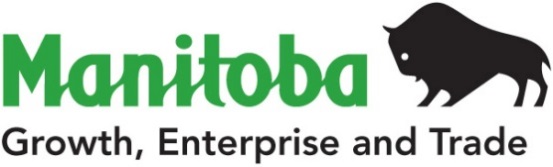 Petroleum Branch360-1395 Ellice Ave, Winnipeg, MB   R3G 3P2T 204-945-6577  F 204-945-0586www.manitoba.caPetroleum Branch360-1395 Ellice Ave, Winnipeg, MB   R3G 3P2T 204-945-6577  F 204-945-0586www.manitoba.caPetroleum Branch360-1395 Ellice Ave, Winnipeg, MB   R3G 3P2T 204-945-6577  F 204-945-0586www.manitoba.caPetroleum Branch360-1395 Ellice Ave, Winnipeg, MB   R3G 3P2T 204-945-6577  F 204-945-0586www.manitoba.caPetroleum Branch360-1395 Ellice Ave, Winnipeg, MB   R3G 3P2T 204-945-6577  F 204-945-0586www.manitoba.caPetroleum Branch360-1395 Ellice Ave, Winnipeg, MB   R3G 3P2T 204-945-6577  F 204-945-0586www.manitoba.caPetroleum Branch360-1395 Ellice Ave, Winnipeg, MB   R3G 3P2T 204-945-6577  F 204-945-0586www.manitoba.caPetroleum Branch360-1395 Ellice Ave, Winnipeg, MB   R3G 3P2T 204-945-6577  F 204-945-0586www.manitoba.caWEEKLY WELL ACTIVITY REPORTWEEKLY WELL ACTIVITY REPORTWEEKLY WELL ACTIVITY REPORTWEEKLY WELL ACTIVITY REPORTWEEKLY WELL ACTIVITY REPORTWEEKLY WELL ACTIVITY REPORTWEEKLY WELL ACTIVITY REPORTWEEKLY WELL ACTIVITY REPORT PETROLEUM INDUSTRY ACTIVITY REPORT PETROLEUM INDUSTRY ACTIVITY REPORT PETROLEUM INDUSTRY ACTIVITY REPORT PETROLEUM INDUSTRY ACTIVITY REPORT PETROLEUM INDUSTRY ACTIVITY REPORT PETROLEUM INDUSTRY ACTIVITY REPORT PETROLEUM INDUSTRY ACTIVITY REPORT PETROLEUM INDUSTRY ACTIVITY REPORT          (January 1/20 – April 13/20)          (January 1/20 – April 13/20)          (January 1/20 – April 13/20)          (January 1/20 – April 13/20)          (January 1/20 – April 13/20)          (January 1/20 – April 13/20)          (January 1/20 – April 13/20)          (January 1/20 – April 13/20)DRILLING ACTIVITYTo April 13/20To April 15/19To April 15/19To April 15/192019 TotalDrilling Licences Issued34535353225Licences Cancelled133317Vertical Wells Drilled544413Horizontal Wells Drilled60696969208Stratigraphic Test Holes Drilled00000Wells Drilled - Total65737373221No. of Metres Drilled133 012159 074159 074159 074482 956Wells Re-entered00001Wells Being Drilled00000No. of Active Rigs00007Wells Licenced but Not Spudded2752525258Wells Completed as Potential Oil Wells64717171217Wells Abandoned Dry10001Wells Drilled but Not Completed00000Other Completions02224New Wells on Production52000 227GEOPHYSICAL ACTIVITYGeophysical Programs Licenced02224Licences Cancelled00001Kilometers Licenced 0174174174580Kilometers Run79 000202020201920192019OIL PRICES (Average)$/m3    ($/bbl)$/m3    ($/bbl)$/m3    ($/bbl)$/m3    ($/bbl)Month of February43            362.74 (57.64)                     441.54 (70.16)                     441.54 (70.16)                     441.54 (70.16)Month of March43            194.27 (30.87)                     460.54 (73.18)                     460.54 (73.18)                     460.54 (73.18)OIL PRODUCTION (M3)2019201820182018Month of January213 413.9206 810.0206 810.0206 810.0Lic. No.: 1708Corex Kirkella SWD 10-10-12-29 (WPM)UWI: 100.10-10-012-29W1.00Status: Salt Water Disposal (SWD)Salt Water Disposal: 13-Jul-2019Field/Pool Code: 9 54ALic. No.: 7289Shiffoil Pierson HZNTL 4-24-2-29 (WPM)UWI: 100.04-24-002-29W1.00 – Leg#1UWI: 100.04-24-002-29W1.02 – Leg#2UWI: 100.03-24-002-29W1.03 – Leg#3UWI: 100.03-24-002-29W1.04 – Leg#4UWI: 100.04-24-002-29W1.02 UWI: 100.03-24-002-29W1.03 UWI: 100.03-24-002-29W1.04 Status: Capable Of Oil Production (COOP)Capable Of Oil Production: 14-Oct-2018Field/Pool Code: 7 42LLic. No.: 10706Melita Pierson HZNTL 8-19-2-28 (WPM)UWI: 100.09-19-002-28W1.00 – Leg#1 UWI: 100.08-19-002-28W1.02 - Leg #1 ExtensionUWI: 100.08-19-002-28W1.02Status: Capable Of Oil Production (COOP)Capable Of Oil Production: 10-Oct-2019Field/Pool Code: 7 42ELic. No.: 10854BCX Virden 2-23-9-26 (WPM)UWI: 100.02-23-009-26W1.00Status: Capable of Oil Production - Suspended (SUSP COOP)COOP - Suspended: 27-Jul-2018Lic. No.: 11026South Pierson Unit No. 1 HZNTL 16-8-2-29 (WPM)UWI: 102.16-08-002-29W1.00Status: Capable Of Oil Production (COOP)Capable Of Oil Production: 27-Nov-2018Field/Pool Code: 7 35ALic. No.: 11027South Pierson Unit No. 1 HZNTL 2-17-2-29 (WPM)UWI: 102.02-17-002-29W1.00Status: Capable Of Oil Production (COOP)Capable Of Oil Production: 27-Nov-2018Field/Pool Code: 7 35ALic. No.: 11028South Pierson Unit No. 1 HZNTL 8-9-2-29 (WPM)UWI: 103.08-09-002-29W1.00Status: Capable Of Oil Production (COOP)Capable Of Oil Production: 29-Nov-2018Field/Pool Code: 7 35ALic. No.: 11029South Pierson Unit No. 1 Prov. HZNTL 15-16-2-29 (WPM)UWI: 104.15-16-002-29W1.00Status: Capable Of Oil Production (COOP)Capable Of Oil Production: 03-Dec-2018Field/Pool Code: 7 35ALic. No.: 11030South Pierson Unit No. 1 Prov. HZNTL A15-16-2-29 (WPM)UWI: 105.15-16-002-29W1.00Status: Capable Of Oil Production (COOP)Capable Of Oil Production: 03-Dec-2018Field/Pool Code: 7 35ALic. No.: 11031South Pierson Unit No. 1 HZNTL A9-5-2-29 (WPM)UWI: 102.09-05-002-29W1.00Status: Capable Of Oil Production (COOP)Capable Of Oil Production: 03-Dec-2018Field/Pool Code: 7 35ALic. No.: 11032South Pierson Unit No. 1 HZNTL 12-4-2-29 (WPM)UWI: 102.12-04-002-29W1.00Status: Capable Of Oil Production (COOP)Capable Of Oil Production: 30-Nov-2018Field/Pool Code: 7 35ALic. No.: 11077Corval Daly Sinclair HZNTL F13-15-8-28 (WPM)UWI: 107.13-15-008-28W1.00Status: Capable Of Oil Production (COOP)Capable Of Oil Production: 16-Nov-2018Field/Pool Code: 1 59ALic. No.: 11115South Pierson Unit No. 1 Prov. HZNTL 13-16-2-29 (WPM)UWI: 103.13-16-002-29W1.00Status: Capable Of Oil Production (COOP)Capable Of Oil Production: 20-Mar-2019Field/Pool Code: 7 35ALic. No.: 11116South Pierson Unit No. 1 Prov. HZNTL 1-18-2-29 (WPM)UWI: 102.01-18-002-29W1.00Status: Capable Of Oil Production (COOP)Capable Of Oil Production: 20-Mar-2019Field/Pool Code: 7 35ALic. No.: 11117South Pierson Unit No. 1 Prov. HZNTL A1-18-2-29 (WPM)UWI: 103.01-18-002-29W1.00Status: Capable Of Oil Production (COOP)Capable Of Oil Production: 20-Mar-2019Field/Pool Code: 7 35ALic. No.: 11118South Pierson Unit No. 1 HZNTL 12-8-2-29 (WPM)UWI: 102.12-08-002-29W1.00Status: Capable Of Oil Production (COOP)Capable Of Oil Production: 20-Mar-2019Field/Pool Code: 7 35ALic. No.: 11119South Pierson Unit No. 1 HZNTL A12-8-2-29 (WPM)UWI: 103.12-08-002-29W1.00Status: Capable Of Oil Production (COOP)Capable Of Oil Production: 18-Mar-2019Field/Pool Code: 7 35ALic. No.: 11128South Pierson Unit No. 1 HZNTL 13-8-2-29 (WPM)UWI: 103.13-08-002-29W1.00Status: Capable Of Oil Production (COOP)Capable Of Oil Production: 18-Mar-2019Field/Pool Code: 7 35ALic. No.: 11129South Pierson Unit No. 1 Prov. HZNTL 14-16-2-29 (WPM)UWI: 102.14-16-002-29W1.00Status: Capable Of Oil Production (COOP)Capable Of Oil Production: 20-Mar-2019Field/Pool Code: 7 35ALic. No.: 11177Corval Daly Sinclair HZNTL C5-27-8-28 (WPM)UWI: 105.05-27-008-28W1.00Status: Capable Of Oil Production (COOP)Capable Of Oil Production: 12-Dec-2019Field/Pool Code: 1 59ALic. No.: 11178Corval Daly Sinclair HZNTL A6-27-8-28 (WPM)UWI: 103.06-27-008-28W1.00Status: Capable Of Oil Production (COOP)Capable Of Oil Production: 12-Dec-2019Field/Pool Code: 1 59ALic. No.: 11213Tundra Daly Sinclair Prov. HZNTL B8-4-10-29 (WPM)UWI: 103.08-04-010-29W1.00Status: Capable Of Oil Production (COOP)Capable Of Oil Production: 05-Feb-2020Field/Pool Code: 1 59ALic. No.: 11258South Pierson Unit No. 1 HZNTL 15-17-2-29 (WPM)UWI: 102.15-17-002-29W1.00Status: Capable Of Oil Production (COOP)Capable Of Oil Production: 13-Mar-2020Field/Pool Code: 7 35ALic. No.: 11259South Pierson Unit No. 1 HZNTL 16-17-2-29 (WPM)UWI: 100.16-17-002-29W1.00Status: Capable Of Oil Production (COOP)Capable Of Oil Production: 16-Mar-2020Field/Pool Code: 7 35ALic. No.: 11268Tundra Waskada HZNTL A16-26-1-25 (WPM)UWI: 102.16-26-001-25W1.00 Status: Capable Of Oil Production (COOP)Capable Of Oil Production: 29-Feb-2020Field/Pool Code: 3 29ALic. No.: 11294Sinclair Unit No. 13 Prov. HZNTL A5-4-9-29 (WPM)UWI: 102.05-04-009-29W1.00Status: Capable Of Oil Production (COOP)Capable Of Oil Production: 15-Jan-2020Field/Pool Code: 1 62ALic. No.: 11296Sinclair Unit No. 13 Prov. HZNTL B5-4-9-29 (WPM)UWI: 103.05-04-009-29W1.00Status: Capable Of Oil Production (COOP)Capable Of Oil Production: 30-Jan-2020Field/Pool Code: 1 62ALic. No.: 11304Ewart Unit No. 14 HZNTL A8-10-8-28 (WPM)UWI: 102.08-10-008-28W1.00Status: Capable Of Oil Production (COOP)Capable Of Oil Production: 01-Feb-2020Field/Pool Code: 1 62ALic. No.: 11323Tundra Daly Sinclair HZNTL 9-6-10-28 (WPM)UWI: 102.09-06-010-28W1.00Status: Capable Of Oil Production (COOP)Capable Of Oil Production: 15-Feb-2020Field/Pool Code: 1 59ALic. No.: 11333South Pierson Unit No. 2 Prov. HZNTL B3-20-2-29 (WPM)UWI: 103.03-20-002-29W1.00Status: Capable Of Oil Production (COOP)Capable Of Oil Production: 03-Mar-2020Field/Pool Code: 7 35ALic. No.: 11334South Pierson Unit No. 2 HZNTL A4-19-2-29 (WPM)UWI: 103.04-19-002-29W1.00Status: Capable Of Oil Production (COOP)Capable Of Oil Production: 03-Mar-2020Field/Pool Code: 7 35ALic. No.: 11335South Pierson Unit No. 1 HZNTL 13-17-2-29 (WPM)UWI: 100.13-17-002-29W1.00Status: Capable Of Oil Production (COOP)Capable Of Oil Production: 12-Mar-2020Field/Pool Code: 7 35ALic. No.: 11336South Pierson Unit No. 1 HZNTL A13-17-2-29 (WPM)UWI: 102.13-17-002-29W1.00Status: Capable Of Oil Production (COOP)Capable Of Oil Production: 12-Mar-2020Field/Pool Code: 7 35ALic. No.: 11337South Pierson Unit No. 1 HZNTL 14-17-2-29 (WPM)UWI: 102.14-17-002-29W1.00Status: Capable Of Oil Production (COOP)Capable Of Oil Production: 12-Mar-2020Field/Pool Code: 7 35ALic. No.: 11339Virden Roselea Unit No. 3 HZNTL 3-23-10-26 (WPM)UWI: 102.03-23-010-26W1.00 – Leg#1UWI: 102.03-23-010-26W1.00 – Leg#2Status: Capable Of Oil Production (COOP)Capable Of Oil Production: 11-Mar-2020Field/Pool Code: 5 59BLic. No.: 11352Sundog Daly Sinclair HZNTL 16-7-9-27 (WPM)UWI: 100.16-07-009-27W1.00Status: Capable Of Oil Production (COOP)Capable Of Oil Production: 22-Dec-2019Field/Pool Code: 1 59ALic. No.: 11357Tundra Virden HZNTL 14-14-9-25 (WPM)UWI: 100.14-14-009-25W1.00Status: Capable Of Oil Production (COOP)Capable Of Oil Production: 16-Dec-2019Field/Pool Code: 5 59DLic. No.: 11358North Virden Scallion Unit No. 1 HZNTL 8-21-11-26 (WPM)UWI: 102.08-21-011-26W1.00Status: Capable Of Oil Production (COOP)Capable Of Oil Production: 11-Mar-2020Field/Pool Code: 5 59ALic. No.: 11363Waskada LAm Unit No. 1 HZNTL 7-26-1-26 (WPM)UWI: 102.07-26-001-26W1.00Status: Capable Of Oil Production (COOP)Capable Of Oil Production: 05-Mar-2020Field/Pool Code: 3 29ALic. No.: 11364Waskada LAm Unit No. 1 HZNTL A7-26-1-26 (WPM)UWI: 103.07-26-001-26W1.00Status: Capable Of Oil Production (COOP)Capable Of Oil Production: 05-Mar-2020Field/Pool Code: 3 29ALic. No.: 11366Tundra Virden 13-13-11-27 (WPM)UWI: 100.13-13-011-27W1.00Status: Capable Of Oil Production (COOP)Capable Of Oil Production: 18-Feb-2020Field/Pool Code: 5 Confidential Pool CodeLic. No.: 11368Tundra Daly Sinclair HZNTL A8-27-9-29 (WPM)UWI: 103.08-27-009-29W1.00Status: Capable Of Oil Production (COOP)Capable Of Oil Production: 14-Feb-2020Field/Pool Code: 1 59ALic. No.: 11373Tundra Daly Sinclair Prov. HZNTL B5-11-9-29 (WPM)UWI: 103.05-11-009-29W1.00Status: Capable Of Oil Production (COOP)Capable Of Oil Production: 08-Feb-2020Field/Pool Code: 1 59ALic. No.: 11374Tundra Daly Sinclair HZNTL 4-18-10-27 (WPM)UWI: 102.04-18-010-27W1.00Status: Capable Of Oil Production (COOP)Capable Of Oil Production: 21-Feb-2020Field/Pool Code: 1 59ALic. No.: 11376Tundra Daly Sinclair Prov. HZNTL A8-10-10-29 (WPM)UWI: 103.08-10-010-29W1.00Status: Capable Of Oil Production (COOP)Capable Of Oil Production: 09-Mar-2020Field/Pool Code: 1 59ALic. No.: 11377Tundra Daly Sinclair HZNTL A12-8-10-29 (WPM)UWI: 102.12-08-010-29W1.00Status: Capable Of Oil Production (COOP)Capable Of Oil Production: 08-Feb-2020Field/Pool Code: 1 59TLic. No.: 11378Daly Unit No. 4 HZNTL 7-35-9-28 (WPM)UWI: 102.07-35-009-28W1.00Status: Capable Of Oil Production (COOP)Capable Of Oil Production: 27-Feb-2020Field/Pool Code: 1 59ALic. No.: 11379Tundra Daly Sinclair HZNTL 10-33-9-28 (WPM)UWI: 102.10-33-009-28W1.00Status: Capable Of Oil Production (COOP)Capable Of Oil Production: 25-Feb-2020Field/Pool Code: 1 62ALic. No.: 11381Tundra Daly Sinclair HZNTL 16-34-9-28 (WPM)UWI: 102.16-34-009-28W1.00Status: Capable Of Oil Production (COOP)Capable Of Oil Production: 05-Mar-2020Field/Pool Code: 1 62ALic. No.: 11382Tundra Daly Sinclair Prov. HZNTL A13-11-10-29 (WPM)UWI: 103.13-11-010-29W1.00Status: Capable Of Oil Production (COOP)Capable Of Oil Production: 28-Feb-2020Field/Pool Code: 1 59ALic. No.: 11385Tundra Waskada HZNTL 6-14-1-26 (WPM)UWI: 100.06-14-001-26W1.00Status: Capable Of Oil Production (COOP)Capable Of Oil Production: 03-Mar-2020Field/Pool Code: 3 29ALic. No.: 11389Virden Roselea Unit No. 4 HZNTL 4-24-10-26 (WPM)UWI: 103.04-24-010-26W1.00Status: Capable Of Oil Production (COOP)Capable Of Oil Production: 06-Mar-2020Field/Pool Code: 5 59BLic. No.: 11390Virden Roselea Unit No. 4 HZNTL 5-24-10-26 (WPM)UWI: 102.05-24-010-26W1.00Status: Capable Of Oil Production (COOP)Capable Of Oil Production: 07-Mar-2020Field/Pool Code: 5 59BLic. No.: 11395Tundra Daly Sinclair HZNTL B8-12-9-29 (WPM)UWI: 103.08-12-009-29W1.00Status: Capable Of Oil Production (COOP)Capable Of Oil Production: 10-Feb-2020Field/Pool Code: 1 59ALic. No.: 11399Tundra Gambler HZNTL 5-27-18-29 (WPM)UWI: 100.05-27-018-29W1.00Status: Completing (COMP)Completing: 29-Feb-2020Lic. No.: 11402Cromer Unit No. 2 HZNTL 16-23-9-28 (WPM)UWI: 100.16-23-009-28W1.00Status: Capable Of Oil Production (COOP)Capable Of Oil Production: 06-Mar-2020Field/Pool Code: 1 59ALic. No.: 11408Tundra Pierson Prov. HZNTL 7-20-2-29 (WPM)UWI: 100.07-20-002-29W1.00Status: Capable Of Oil Production (COOP)Capable Of Oil Production: 03-Mar-2020Field/Pool Code: 7 29ALic. No.: 11412Tundra Virden HZNTL 2-13-11-27 (WPM)UWI: 102.02-13-011-27W1.00Status: Capable Of Oil Production (COOP)Capable Of Oil Production: 27-Feb-2020Field/Pool Code: 5 59ALic. No.: 11413Tundra Daly Sinclair HZNTL A9-23-10-29 (WPM)UWI: 102.09-23-010-29W1.00Status: Capable Of Oil Production (COOP)Capable Of Oil Production: 26-Feb-2020Field/Pool Code: 1 59ALic. No.: 11414Tundra Waskada HZNTL 6-35-1-26 (WPM)UWI: 102.06-35-001-26W1.00Status: Capable Of Oil Production (COOP)Capable Of Oil Production: 10-Mar-2020Field/Pool Code: 3 43ILic. No.: 11421Tundra North Hargrave DIR A5-23-12-27 (WPM)UWI: 102.05-23-012-27W1.00Status: Capable Of Oil Production (COOP)Capable Of Oil Production: 25-Feb-2020Field/Pool Code: 17 22B